Приложение № 1к Порядку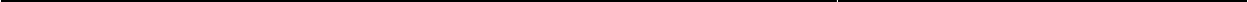 (Ф.И.О. должность представителя нанимателя (работодателя)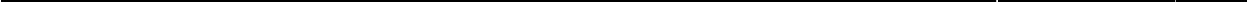 (наименование органа местного самоуправления)от  	(Ф.И.О.. должность муниципального служащего, место	жительства, телефон)Уведомление о факте обращения в целях склонения муниципального служащего к совершению коррупционных правонарушенийСообщаю, что:1.   	(описание обстоятельств, при которых стало известно о случаях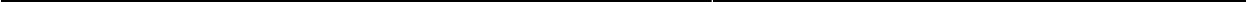 обращения к муниципальному служащему в связи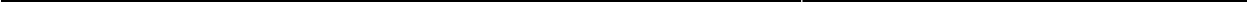 с исполнением им служебных обязанностей каких-либо лиц в целях склонения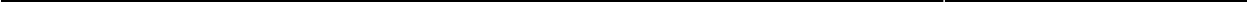 его к совершению коррупционных правонарушений(дата, место, время, другие условия)2.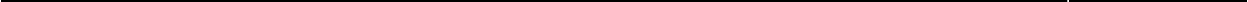 (подробные сведения о коррупционных правонарушениях, которые _должен был бы совершить государственный или муниципальный служащий 	 по просьбе обратившихся лиц)3.			 (все известные сведения о физическом (юридическом) лице.склоняющем к коррупционномуправонарушению) 	 	_4.__________________________________________________________________________________________________________________ (способ и обстоятельства склонения к коррупционномуправонарушению 	(подкуп, угроза, обман и т.д.). а также информация об отказе(согласии) 	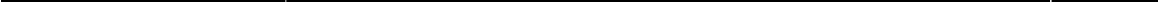 принять предложение лица о совершении коррупционногоправонарушения) 	(дата, подпись, инициалы и фамилия)Приложение № 3к ПорядкуТАЛОН-КОРЕШОК№  	Уведомление принято от  	ТАЛОН-УВЕДОМЛЕНИЕ№  	Уведомление принято от(Ф.И.О. муниципального служащего) Краткое содержание уведомления(Ф.И.О. муниципального служащего) Краткое содержание уведомленияУведомление принято:(подпись и должность лица, принявшег уведомление)«	»	20	г.(Ф.И.О., должность лица, принявшеуведомление)(номер по Журналу) " 	" 	20 	г.(подпись лица, получившеготалон- уведомление)«	»	20	г.(подпись муниципального служаще принявшего уведомление)